Программавступительного испытания в аспирантуру по направлению 20.06.01 Техносферная безопасностьпо профилю05.26.03  Пожарная и промышленная безопасность (энергетическая, горная, нефтегазовая, химическая, машиностроительная, деревообрабатывающая, транспортная) Разработчики:Руководитель ООП 							В.А. ПерминовРуководитель  профиля						В.А. ПерминовТомск 2018ТРЕБОВАНИЯ К УРОВНЮ ПОДГОТОВКИ ПОСТУПАЮЩИХ В АСПИРАНТУРУПрограмма вступительного испытания по профилю подготовки Пожарная и промышленная безопасность предназначена для поступающих в аспирантуру в качестве руководящего учебно-методического документа для целенаправленной подготовки к сдаче вступительного испытания. Целью проведения  вступительных испытаний является оценка знаний, готовности и возможности поступающего к освоению программы подготовки в аспирантуре, к самостоятельному выполнению научной работы, подготовке и защите диссертации на соискание ученой степени кандидата наук. Поступающий в аспирантуру должен продемонстрировать высокий уровень практического и теоретического владения материалом вузовского курса по дисциплинам направления «Теория горения и взрыва», «Производственная безопасность», «Пожарная безопасность технологических процессов», «Пожаровзрывозащита», «Производственная и пожарная автоматика».СОДЕРЖАНИЕ И СТРУКТУРА ВСТУПИТЕЛЬНОГО ИСПЫТАНИЯПО Профилю Пожарная и промышленная безопасностьВступительный экзамен проводится в форме компьютерного тестирования. Тестирование длится 60 минут без перерывов. Отсчёт времени начинается с момента входа соискателя в тест. Инструктаж, предшествующий тестированию, не входит в указанное время. У каждого тестируемого имеется индивидуальный таймер отсчета. Организаторами предусмотрены стандартные черновики, использование любых других вспомогательных средств запрещено.Тест состоит из 40 тестовых заданий базовой сложности разных типов: с выбором одного или нескольких верных ответов из 3-8 предложенных, на установление верной последовательности, соответствия, с кратким ответом.Распределение заданий в тесте по содержанию представлено в Таблице 1.Таблица 1 Структура теста по профилюПожарная и промышленная безопасностьОСНОВНАЯ ЛИТЕРАТУРА Пожаровзрывозащита: учебное пособие / сост. А.И. Сечин, О.С. Кырмакова; Томский политехнический ун-т. – Томск: Изд-во Томского политехнического ун-та, 2015. – 248 с.Теоретические основы горения и взрыва: учебное пособие / А.И. Сечин, В.А. Перминов, О.Б. Назаренко, А.А. Сечин, Ю.А. Амелькович, Т.А. Задорожная; Томский политехнический ун-т. – Томск: Изд-во Томского политехнического ун-та, 2014. – 139 с.Теория горения и взрыва : учебник и практикум / под ред. А. В. Тотая ; О. Г. Казакова. — 2-е изд., перераб. и доп.. — Москва: Юрайт, 2013. — 296 с.Определение зон воздействия опасных факторов аварий / А.И. Сечин; Томский политехнический ун-т. – Томск: Изд-во Томского политехнического ун-та, 2015. – 57 с.Расчет и проектирование средств защиты: учебное пособие / В.М. Беляев, В.М. Миронов, А.И. Сечин; Томский политехнический ун-т. – 2-е изд., испр. И доп. – Томск: Изд-во ТПУ, 2014. – 187 с.Губарь, Л.Н., Ермоленко А.В. Теория вероятностей и математическая статистика: учебное пособие / Л.Н. Губарь, А.В. Ермоленко. – Сыктывкар: Изд-во СГУ им. Питирима Сорокина, - 2015. – 120 с.Карауш, С.А. Теория горения и взрыва : учебник / С. А. Карауш. — Москва: Академия, 2013. — 203 с.Попов, А.А.. Производственная безопасность [Электронный ресурс] / Попов А. А.,. — 2-е изд., испр.. — Лань, 2013. — 432 с.Катин В.Д. Теория горения и взрыва. – Хабаровск: ДВГУПС, 2013. – 90 с.ДОПОЛНИТЕЛЬНАЯ ЛИТЕРАТУРА Храпский, С. Ф. Прогнозирование опасных факторов пожара / С.Ф. Храпский. – Омск : Изд-во ОмГТУ, 2012. – 80 c.: ил.Нинбург Е. А. Технология научного исследования. Методические рекомендации. – М., 2006. – 28 с. В.П. Боровиков, И.П. Боровиков. STATISTICA – Статистический анализ и обработка данных в среде Windows. – М.: Информационно-издательский дом «Филинъ», 1998. – 608 с. Шебеко Ю.Н., Навценя В.Ю., Копылов С.Н., Горшков В.И., Корольченко И.Л., Полетаев А.Н., Полетаев И.Л., Васина О.В., Веревкин В.Н., Белов С.Г. Расчет основных показателей пожаровзрывоопасности веществ и материалов: Руководство. – М.: ВНИИПО, 2002. – 77 с.Артамонова В.С. Гельфанд Б.Е., Сильников М.В. Взрывобезопасность / учебник - СПб.: Астерион, 2006. - 392 с.: ил.Корольченко А.Я., Загорский Д.О. Категорирование помещений и зданий по взрывопожарной опасности. Учебное пособие. — М.: Пожнаука, 2010. — 118 с.: ил.Сечин А.И., Яшин В.Я. Безопасность технологических процессов в химико-фармацевтических производствах. / Под ред. д.т.н. В.И. Косинцева. – Томск: Изд-во ТГУ. – 2003. – 152 с.: ил.Сечин А.И. Безопасность систем, перерабатывающих пылеобразующие материалы. / Под ред. д.ф.-м.н. Н.И. Федосова. – Томск: Изд-во ТГУ. – 2003. – 138 с.: ил.Горячев С.А., Молчанов С.В., Назаров В.П., Панасевич Л.Т., Петров А.П., Рубцов В.В., Швырков С.А. Пожарная безопасность технологических процессов. Ч 2. Учебник. – М.: Академия ГПС МЧС РФ, 2007. – 221 с.Пожаро- взрывоопасность веществ и материалов и средства их тушения: Справочник. В 2 кн. / Под ред. А.Н. Баратова, А.Я. Корольченко. М.: Химия, 1990.Кошмаров Ю. А.  Прогнозирование опасных факторов пожара в помещении. - М.: Академия ГПС МВД России, 2000.Под общ. ред Брушлинского Н.Н, Корольченко А.Я. Моделирование пожаров и взрывов. – М.:  Пожнаука, 2000.Страхов В.Л., Крутов А.М., Давыдкин Н.Ф. Огнезащита строительных конструкций. - М.: ТИМР, 2000.Internet и Intranet- ресурсыInternet-ресурсы (в т.ч. в среде LMS MOODLE и др. образовательные и библиотечные ресурсы):1. http://www.ankil.info/lib/3/ - сайт журнала «Управление риском»;2. http://www.mchs.gov.ru/ - сайт Министерства Российской Федерации по делам гражданской обороны, чрезвычайным ситуациям и ликвидации последствий стихийных бедствий;3. http://magbvt.ru/index.html - сайт журнала «Безопасность в техносфере»;4. www.sra-russia.ru - Российское научное Общество анализа риска;5. http://www.sra.org/ - Международное общество анализа риска; 6. http://www.sraeurope.org/ - Европейское общество анализа риска;7.  http://www.epa.gov/iris/ - Комплексная информационная система по рискам (США);8. http://www.riskworld.com/ - Интернет-портал Risk World;9. http://www.iirsm.org/ - Международный институт управления риском и безопасностью;10. http://www.scopus.com/ -  реферативная база данных Scopus.ОБРАБОТКА РЕЗУЛЬТАТОВ Проверка правильности выполнения заданий всех частей производится автоматически по эталонам, хранящимся в системе тестирования. Таблица перевода итогового балла в литерную и традиционную оценку Таблица 2МИНИСТЕРСТВО НАУКИ И ВЫСШЕГО ОБРАЗОВАНИЯ РОССИЙСКОЙ ФЕДЕРАЦИИ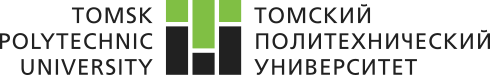 федеральное государственное автономное образовательное учреждение высшего образования«НАЦИОНАЛЬНЫЙ ИССЛЕДОВАТЕЛЬСКИЙТОМСКИЙ ПОЛИТЕХНИЧЕСКИЙ УНИВЕРСИТЕТ»УТВЕРЖДАЮДиректор ИШНКБ    			   Д.А. Седнев«	» 			 2018 г.№ Модуль тестаСодержательный блок (Контролируемая тема)Кол-во заданий в билетеМаксимальный балл за модульВесовой коэффициент заданияИтоговый балл за экзамен1Теория горения и взрываФизико-химические основы горения. 282,51Теория горения и взрываФизико-химические основы теории горения. 282,51Теория горения и взрываУсловия возникновения и развития процессов горения.282,51Теория горения и взрываФизико-химические показатели взрыво- и пожароопасности горючих веществ.282,52Производственная безопасностьОпасность; понятие и аппарат анализа опасностей.282,52Производственная безопасностьДействие электрического тока на организм человека, средства защиты.282,52Производственная безопасностьБезопасность эксплуатации грузоподъемных машин.282,52Производственная безопасностьСосуды, работающие под давлением.282,53Пожарная безопасность технологических процессовТеоретические основы технологии пожаро- и взрывоопасных производств.282,53Пожарная безопасность технологических процессовОценка пожаро- и взрывоопасности среды внутри технологического оборудования. 282,51003Пожарная безопасность технологических процессовОпределение категорий помещений и зданий по взрывопожарной и пожарной опасности.282,53Пожарная безопасность технологических процессовПожарная безопасность технологических процессов.282,54ПожаровзрывозащитаОпределение вероятности воздействия опасных факторов пожара на персонал и население.282,54ПожаровзрывозащитаОпределение параметров взрыва.282,54ПожаровзрывозащитаВзрывозащита технологического оборудования, молниезащита. 282,54ПожаровзрывозащитаПрофилактика взрывов и пожаров.282,55Производственная и пожарная автоматикаИнформационные основы связи.282,55Производственная и пожарная автоматикаСистемы тушения пожара.282,55Производственная и пожарная автоматикаОсобенности построения и расчета газовых, аэрозольных и порошковых установок пожаротушения. 282,55Производственная и пожарная автоматикаМодульные установки пожаротушения.282,5ИТОГОИТОГОИТОГО40402,5Традиционная оценкаИспользуемая шкала оцениванияИтоговый балл, баллыИтоговый балл, баллынеудовлетворительноF055удовлетворительноЕ5664удовлетворительноD6569хорошоC7079хорошоB8089отличноA90100